		FEDERATED STATES OF MICRONESIA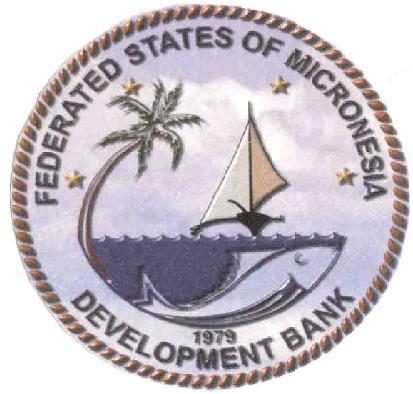 DEVELOPMENT BANKCorporate OfficeP.O. Box M          POHNPEI, FSM 96941				Telephone: (691) 320-2840/5300/2419/2624/5223					Fax: (691) 320-2842/5798Request for Price Quotation FSM Development Bank (FSMDB) is hereby soliciting competitive price quotation (CIF Pohnpei) for the following computer equipment and software.  All quoted items and equipment must meet the minimum specifications defined below in this RFQ.   Price quotation should be received at the FSM Development Bank (FSMDB) before the deadline of 5:00 PM Friday, February 15, 2019 (Pohnpei Local Time).  Any quotation received after the deadline will NOT be considered.  Your price quotation you must indicate expected time of delivery of the items and equipment to Pohnpei if they have to be supplied and shipped from off-island. The computer equipment will be ordered through the use of the purchase order system and payment will be processed once the items are received and certified to be in good working condition. If your company is interested, you may email, fax, or bring your lowest price quotation to the FSM Development Bank to the attention of:  Mr. Gabriel Ramoloilug (gaber@fsmdb.fm) and Ms. Leilani Felix (leilanif@fsmdb.fm).FAX	: 691-320-2842FSM Development Bank (FSMDB) reserves the right to modify, edit, or delete any or all items in the listing.  QTY	  Description of Items			 Minimum Specifications2HP or DELL Desktop PC2.7 Ghz Processor, 8GB Memory, 500 GB HD, Network Adapter, USB keyboard, USB Optical Mouse, Windows 10 Pro 64 bit, No display monitor, Capability to use 2 monitors. 1 year warranty.6HP or Dell Laptop(Notebook)2.7 Ghz Processor, 8GB Memory, 500 GB HD,Network Adapter, USB keyboard, USB Optical Mouse, Windows 10 Pro 64 bit, Wireless, Webcam, Built in Speaker, Lightweight, 13-15.6” inch (Diagonal Screen), 1 year warranty.1HP LaserJet Color Printer HP LaserJet 452dn Color Printer with printer cable,  1 year warranty,  Media containing Drivers- Windows 7,8,&10.2Microsoft Office 2016 Pro6Microsoft Office Home and Business 20191MacBook Pro 132.7 Ghz Processor, 8GB Memory, 512 GB SSD8TH Generation Intel Core i5, MAC OS 10.14Microsoft Office 2016 Home and Business for Mac Version, 1 year warranty